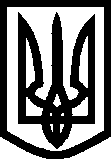 УКРАЇНА ВИКОНАВЧИЙ КОМІТЕТМЕЛІТОПОЛЬСЬКОЇ  МІСЬКОЇ  РАДИЗапорізької областіР О З П О Р Я Д Ж Е Н Н Яміського голови20.02.2018		                                                                     № 108-рПро утворення спільної робочої групи зрозробки проекту Меморандуму про співпрацю у сфері надання адміністративних послугВідповідно до статті 42 Закону України «Про місцеве самоврядування в Україні», частини третьої статті 12 Закону України «Про адміністративні послуги», рішення 36 сесії Мелітопольської міської ради Запорізької області VII скликання від 15.12.2017 № 3 «Про надання згоди», враховуючи лист голови Мелітопольської районної державної адміністрації Запорізької області від 30.11.2018 № 01-47/513 про підтримку ініціативи щодо запровадження надання адміністративних послуг Мелітопольської районної державної адміністрації  Запорізької області через Центр надання адміністративних       м. Мелітополя (далі – ЦНАП) та готовності до надання адміністративних послуг мешканцям територіальної громади Мелітопольського району:1. Утворити спільну робочу групу з розробки проекту Меморандуму про співпрацю у сфері надання адміністративних послуг та затвердити її склад згідно  з додатком.2.  Спільній робочій групі розробити проект Меморандуму між Мелітопольською міською радою Запорізької області та Мелітопольською районною державною адміністрацією Запорізької області про співпрацю у сфері надання адміністративних послуг (далі – Меморандум), спільний план дій щодо виконання Меморандуму та подати їх на погодження Мелітопольському міському голові та голові Мелітопольської  районної державної адміністрації Запорізької області в установленому порядку.       3. Контроль за виконанням розпорядження та подальшу координацію роботи щодо співпраці із Мелітопольською районною державною адміністрацією Запорізької області  покласти на першого заступника міського голови з питань діяльності виконавчих органів ради Рудакову І.В.Мелітопольський міський голова 				      С.А. МінькоДодаток до розпорядження міського голови20.02.2018 № 108-рСклад спільної робочої групи з розробки проекту Меморандуму про співпрацю у сфері надання адміністративних послугКеруючий справами виконкому                                               О.В. Дубініна                                                                                                      Н.В. ДоломанРешетова О.О. Рудакова Ірина Володимирівна- перший заступник міського голови з питань діяльності виконавчих органів ради виконавчого комітету Мелітопольської міської ради Запорізької області, голова спільної робочої групи;Журавльов Володимир Анатолійович- перший заступник голови Мелітопольської районної державної адміністрації Запорізької області, заступник голови спільної робочої групи;Альохіна Наталя Петрівна- начальник відділу адміністративних послуг виконавчого комітету Мелітопольської міської ради Запорізької області, секретар спільної  робочої групи;члени робочої групи:члени робочої групи:Миля Юлія Іванівна- начальник відділу надання  адміністративних послуг та державної реєстрації Мелітопольської районної державної адміністрації Запорізької області;Чабан Яна Володимирівна- начальник фінансового управління  Мелітопольської міської ради Запорізької області;Супрун Наталя Михайлівна- начальник управління фінансів Мелітопольської районної державної адміністрації Запорізької областіГринько Микола Сергійович- начальник правового забезпечення виконавчого комітету Мелітопольської міської ради Запорізької області;Берегович Ірина Володимирівна- начальник юридичного відділу апарату Мелітопольської районної державної адміністрації Запорізької області.